КАЛЕНДАРЬ ПРОФИЛАКТИЧЕСКИХ ПРИВИВОК 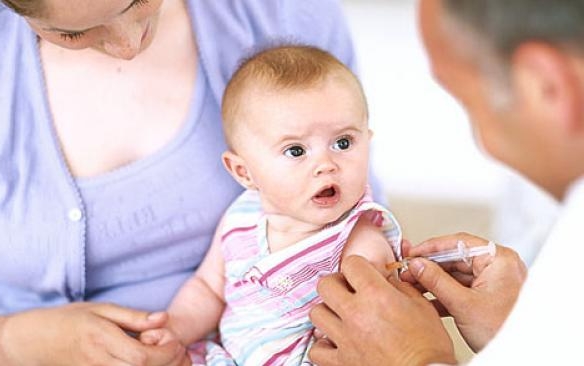        Уже 17 сентября 1998 года был принят Федеральный закон «Об иммунопрофилактике инфекционных болезней» №157-ФЗ, в котором было введено понятие "национального календаря профилактических прививок" – нормативного правового акта, устанавливающего сроки и порядок проведения гражданам профилактических прививок. Именно согласно ему и приказу Министерства здравоохранения № 229 от 27.06.2001, установившему список и сроки профтлактической вакцинации на сегодняшний день, наши деточки получают свои капельки на язычок и уколы в мягкие места.ПРИМЕЧАНИЕ: Иммунизация в рамках национального календаря профилактических прививок проводится вакцинами отечественного и зарубежного производства зарегистрированными и раз-решенными к применению в установленном порядке в соответствии с инструкциями по их применению.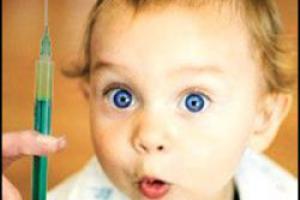 Детям, родившимся от матерей, носителей вируса гепатита В или больных вирусным гепатитом «В» в третьем триместре беременности вакцинация против вирусного гепатита В проводится по схеме 0-1-2-12 месяцев.Вакцинация против гепатита «В» в 13 лет проводится ранее не привитым по схеме 0-1-6 месяцев.Вакцинация против краснухи проводится девочкам в 13 лет ранее не привитым или получившим только одну прививку.Ревакцинация против туберкулеза проводится не инфицированным микобактериями туберкулеза туберкулинотрицательным детям.Ревакцинация против туберкулеза в 14 лет проводится не инфицированным микобактериями туберкулеза туберкулинотрицительным детям, не получившим прививку в 7 лет.Применяемые в рамках национального календаря профилактических прививок вакцины ( кроме БЦЖ) можно вводить одновременно разными шприцами в разные участки тела или с интервалом в 1 месяц.При нарушении срока начала прививок последние проводят по схемам предусмотренным настоящим календарем и инструкциями по применению препаратов. 
